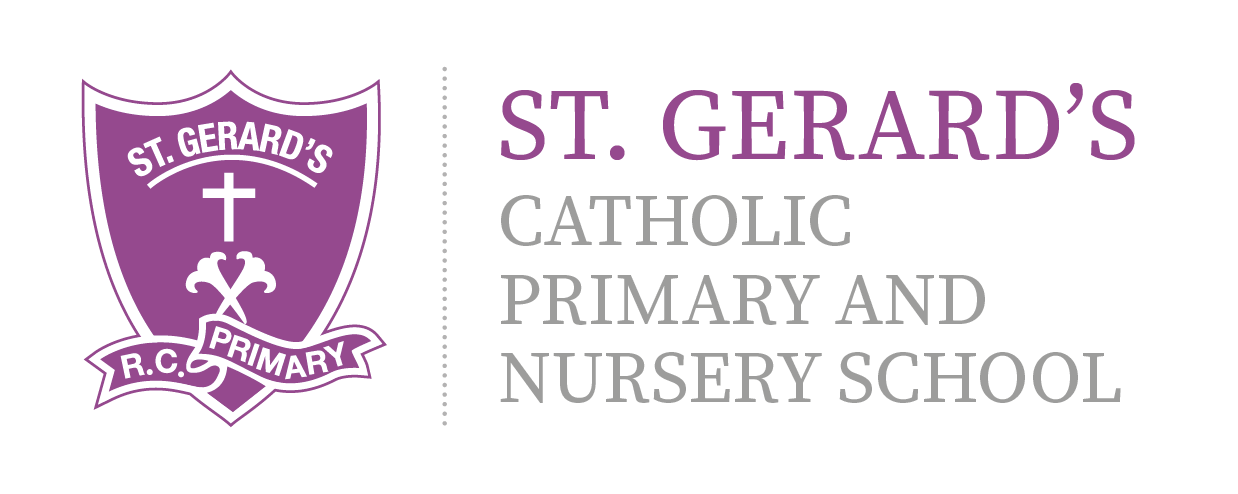 ST GERARD'S CATHOLIC PRIMARY & Nursery SchoolScience Development Strategy – Year 3 Evidence – Spring TermEar Evidence: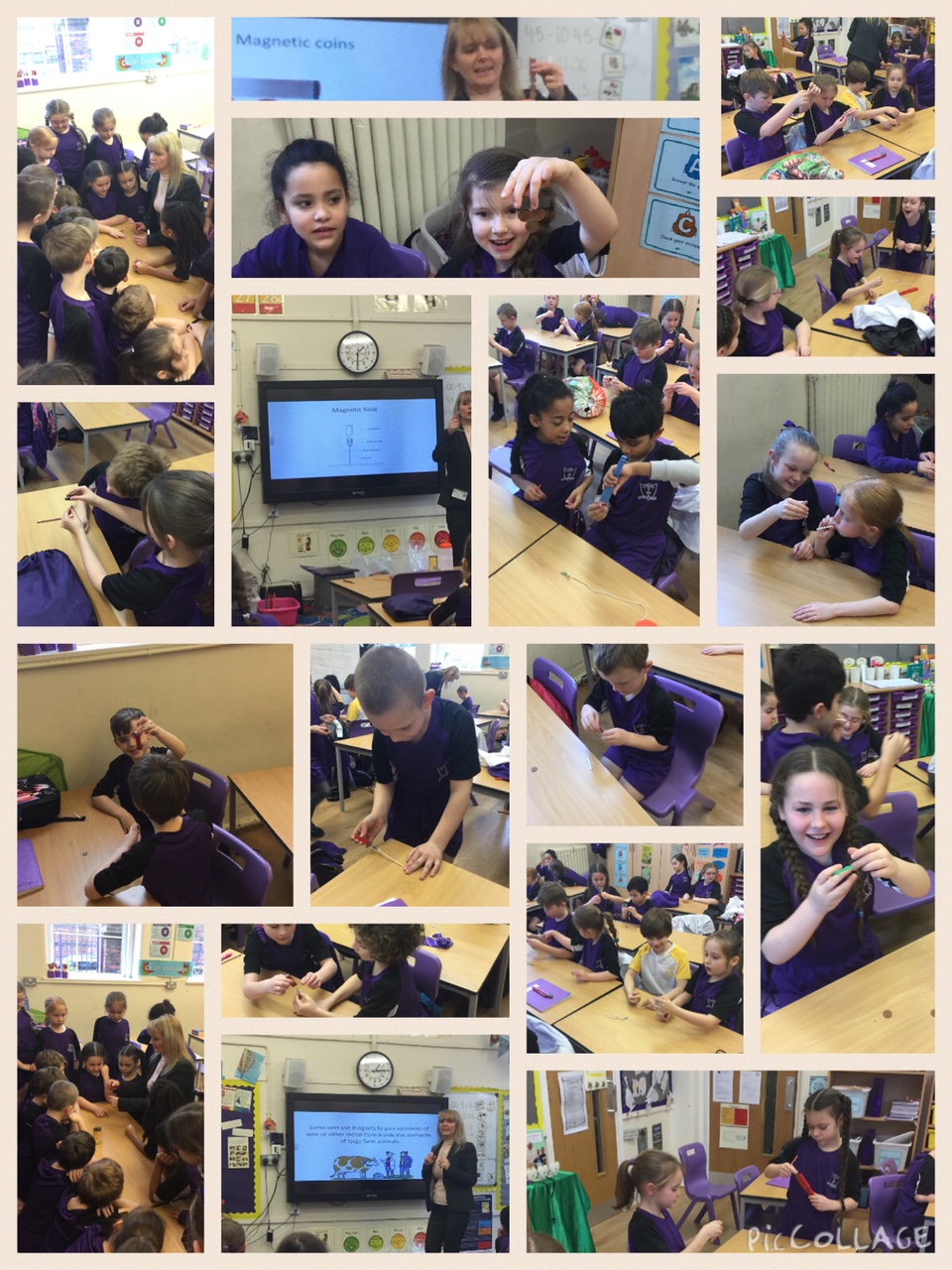 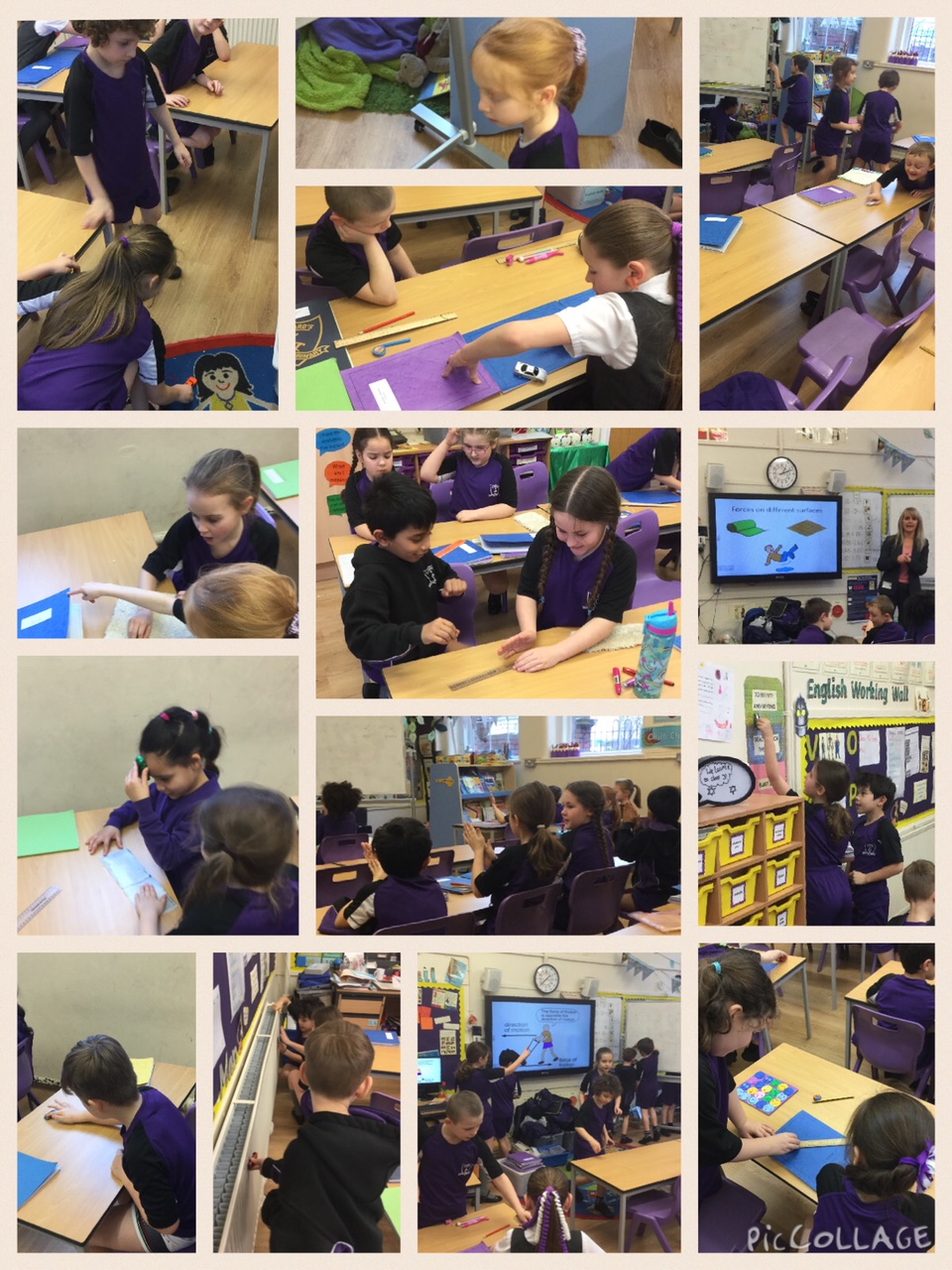 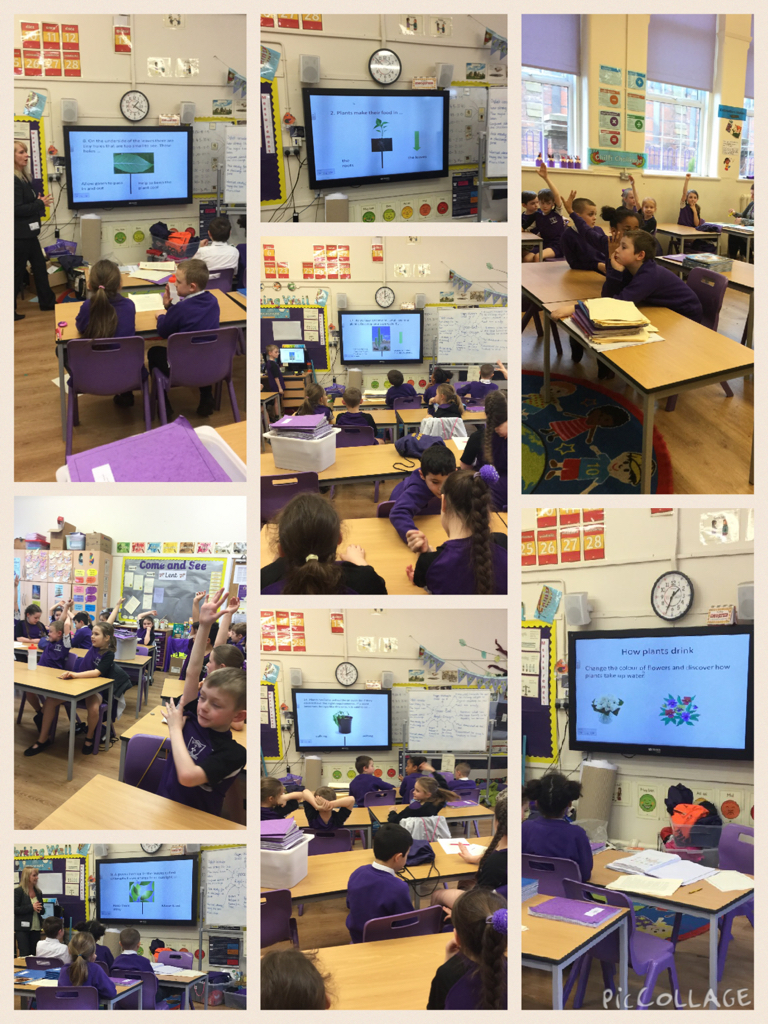 